Arcola High School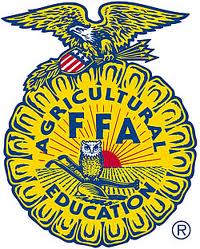 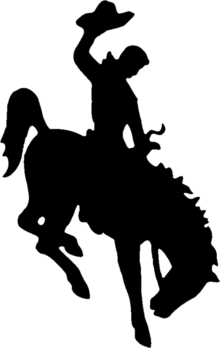 Department of Agricultural EducationBiological Science Applications in Agriculture2011-2012Teacher:  Mrs. Vander KuurOffice hours:  M-F 7:30-8:15 & 3:00-3:30 E-mail:  lvanderkuur@arcolaschools.comWebsite:  http://mrsvanderkuur.weebly.com/Course Description:  This course is designed to reinforce and extend students’ understanding of science by associating basic scientific principles and concepts with relevant applications in agriculture. Students will examine major phases of plant growth and management in agriculture and the specific biological science concepts that govern management decisions, as well as examine many phases of animal agriculture and specific biological science concepts that govern managing decisions in the animal industry. Some sample topics include: agriculture research methodology, growth and development of animals (embryology, ethnology, nutrition, and immunity systems), processing animal products (preservation, fermentation and pasteurization). Students will maintain an SAEP and be encouraged to be a member of the FFA organization. BSAA meets lab science entrance requirements to Illinois universities and receives a science credit at Arcola.Course Objectives:  Relate readings to prior knowledge and experiences to make connections to real settings.Produce, edit, revise, format written work with the correct citations when necessary for real situations.Apply listening skills in practical settings while working in groups and when delivering presentations to their peers.  Develop a research plan using multiple sources and multiple formats.  Represent and organize data by creating lists, charts, tables and graphs. Conduct controlled experiments or simulations to test hypothesis.Relate science to agricultural concepts and demonstrate these similarities through individual and group projects.Course Grading:High school is the preparation for higher education and work experience and therefore, you should help yourself prepare by completing your homework to the best of your ability and on time.Course Materials:Necessary writing utensilsLined paperCalculatorHair ties No loose clothingRecommended 3-ring binderStandards for Written Work:  I firmly believe that all students should turn in work that has been read thoroughly by not only by themselves, but also checked in spell check.  While this course is an “agriculture” course, it is imperative that you, the student, work on perfecting your writing for future professional needs.  Also, I will NOT grade any written work that has been plagiarized.  These written assignments will be given an immediate zero and it will be reported to the principal.  Due Dates for Assignments:  Due dates will be written on the “homework” board and will remain there until the due date has passed.  It is your responsibility to keep track of due dates within a date book, assignment notebook, etc.Late Work:  Late work will not be accepted unless permission has been given by the teacher or you have an excused absence the day the assignment is due.  If you have an excused absence on the day that an assignment is given, please look for your missed work on the bulletin board just outside the classroom door.  It is your responsibility to check this board and complete assignments by the due date.  Extra Credit:  There will be many opportunities for you to participate in Extra Credit.  However, there are three opportunities all students:Box of Kleenex – 5 points (one time only)Word of the Week – 2 points each weekTest recheck – ½ credit backClassroom Expectations:RESPECT:  I will treat you with respect and will expect you to treat others in the same manner.RESPONSIBILITY:  It is your responsibility to be aware of any due dates, changes, upcoming events and anything else discussed in class.  Anything covered during this course is fair game to be included on a test.  If you have questions or comments about the content, it is your responsibility to contact me prior to the test for clarification.  It is also your responsibility to behave safely and appropriately when working in the shop, laboratories or classroom.READY:  Come prepared to class.  This means, you are not only expected to bring all class materials, but also your attention.Participation:  Students are expected to engage in classroom activities and discussions.  This course will be full of hands-on experiences in which can be tied to real-life circumstances.  Exceptions:  I understand that family and school activities can interfere with school work and class attendance.  If you ever need to talk to me about an assignment, course content or anything not mentioned, please do not hesitate to talk to me before or after school/class.  We will then talk to come to a conclusion that will meet both of our needs.Schedule (subject to change):Below is an area for you to keep track of your grades so that you can see where you are at grade-wise over the entire school year.  If more pages are needed, please ask and I will print out extras.WeekTopics Covered8/22 – 8/26Introductions, Paperwork, Supervised Agricultural Experience Overview8/29 – 9/2Lab Safety9/6 – 9/9Research Methods9/12 – 9/16Research Methods Cont.  Research Problem Example9/19 – 9/23Introduction to Cell Biology9/26 – 9/30Biotechnology, Plant Cell Processes10/3 – 10/6Sustainable Agricultural Practices, Water Quality10/11 – 10/14Pollutants, Biofuels10/17 – 10/21Record Book Activities/Updates10/24 – 10/26Heredity, Tissue Testing10/31 – 11/4Plant Growth, Photosynthesis11/7 – 11/9Photosynthesis Cont. 11/14 – 11/18Chromatography, Transpiration11/21 – 11/22Record Books11/23 – 11/27Thanksgiving Break11/28 – 12/2Hydroponics12/5 – 12/9Plant response to Herbicides12/12 – 12/16Parts of a flower12/19 – 12/21Exams12/22 – 1/2Christmas Break1/3 – 1/6Record books, Updates1/9 – 1/13Animal Genetics1/16 – 1/20DNA Extraction1/23 – 1/27Chick Embryology1/30 – 2/3The Swine Industry, Hatching and Brooding2/6 – 2/10Animal Nutrition2/13 – 2/17Starch Digestion, Protein Digestion2/21 – 2/24FFA WEEK2/27 – 3/2Animal Health, Veterinary Science3/6 – 3/9Veterinary Science, Antibiotics vs. Bacteria3/12 – 3/16Animal Reproduction3/19 – 3/23Animal Reproduction, Artificial Insemination, Sperm Motility3/26 – 3/30Introduction to Food Science, Oxidative Rancidity4/2 – 4/6Controlling Molds with food Additives, Testing for Additives4/9 – 4/13Spring Break4/16 – 4/20pH and Fermentation, Record Books4/23 – 4/27Meat Science, Curing, Salt as a Food Preservative4/30 – 5/4Chemistry of Popcorn5/7 – 5/11Pressure and Boiling Points5/14 – 5/18Making Cheese and Ice Cream5/21 – 5/23Exams